DateActivitéPrixC’est où ? À quelle heure ?Pour qui ?Mardi11 janvierÉVASIONSExpo Beffroi « costumes opéra »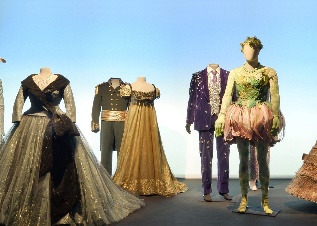 2 €À l’asbl Vis à Visde 13h30 à 15h30Prendre son Covid Safe TicketET sa carte d’identitéInscription obligatoire auprès deDelphine ou Marilyn! Inscription à une seule activité Evasions pour le mois de janvier/places limitées !Lundis10 et 24 janvierAtelier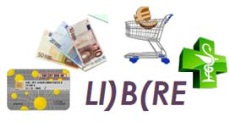 GratuitÀ l’asbl Vis à Visà 13h30Les personnes inscrites à l’atelier avec accord AViQ SACCJeudi 13 janvierConcert NAMUSIQ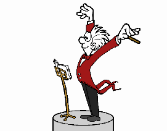 GratuitÀ l’asbl Vis à Visà 11h45Les personnes déjà inscritesMercredis12 et 26 janvierJournal Vis à Vis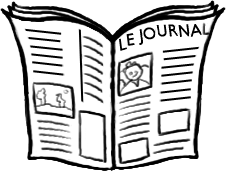 GratuitÀ l’asbl Vis à Visde 14h à 15h30Les personnes inscrites à l’activitéJeudi20 janvierRandonnée sportive dans les bois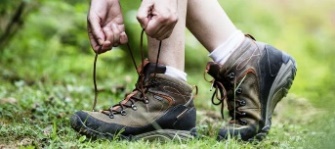 2€À l’asbl Vis à VisDépart à 9hPrévoir un pique-nique Retour dans l’après-midiInscription obligatoire auprès de Céline et GaëtanÊtre en bonne condition physique pour le sportMardi25 janvierÉVASIONSSurprise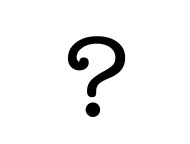 2 €À l’asbl Vis à Visde 13h30 à 15h30Inscription obligatoire auprès deValéry! Inscription à une seule activité Evasions pour le mois de janvier/places limitées !